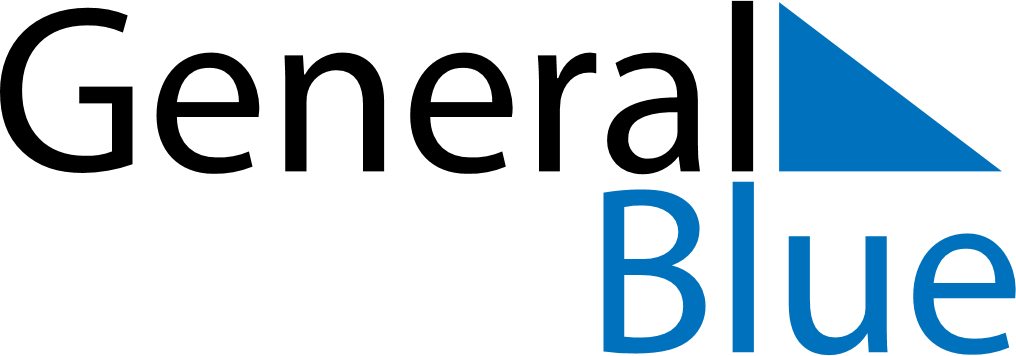 August 2030August 2030August 2030Costa RicaCosta RicaSUNMONTUEWEDTHUFRISAT123Our Lady of Los Ángeles4567891011121314151617Mother’s Day1819202122232425262728293031